Publicado en España el 07/06/2024 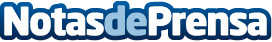 Mudanzas Niro: liderando el alquiler de grúas en Madrid con una gama completa de solucionesMudanzas Niro se ha consolidado como una empresa líder en el alquiler de grúas en Madrid, destacándose por su amplia gama de soluciones adaptadas a las diversas necesidades de sus clientesDatos de contacto:ALQUILER DE GRÚAS MADRIDALQUILER DE GRÚAS MADRID - liderando el alquiler de grúas en Madrid con una gama completa de soluciones91 299 39 55Nota de prensa publicada en: https://www.notasdeprensa.es/mudanzas-niro-liderando-el-alquiler-de-gruas Categorias: Madrid Logística Servicios Técnicos Hogar http://www.notasdeprensa.es